Beställ antikroppstest via 1177.seLogga in på 1177.se för att boka antikroppstest för covid-19. 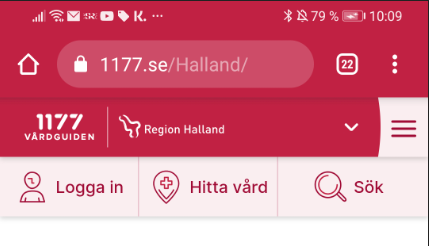 Under Regionen rekommenderar på startsidan klicka på Boka antikroppstest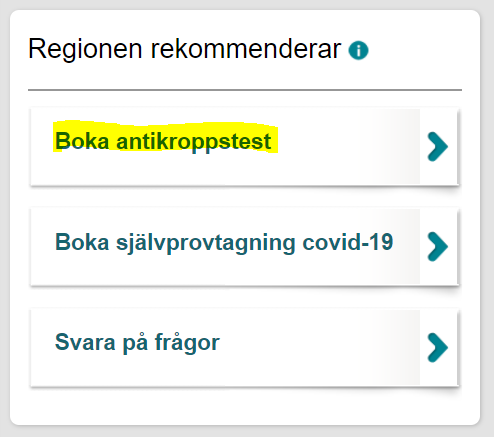 Klicka på Ny Provtagningsbeställning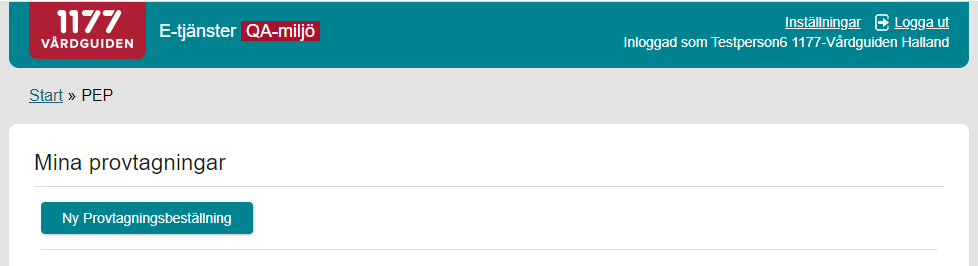 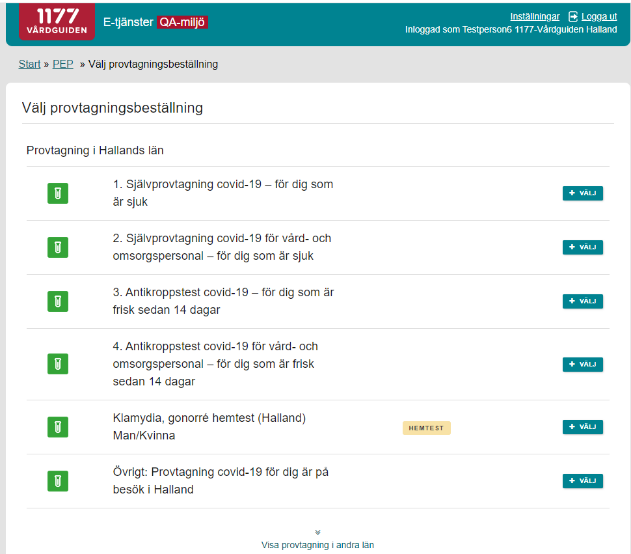 Klicka på Välj vid det erbjudande som är aktuellt för dig
Invånare: 
”Antikroppstest covid-19 – för dig som är frisk sedan 14 dagar”

Vård och omsorgspersonal:
”Antikroppstest för vård- och omsorgspersonal för dig som är frisk sedan 14 dagar”.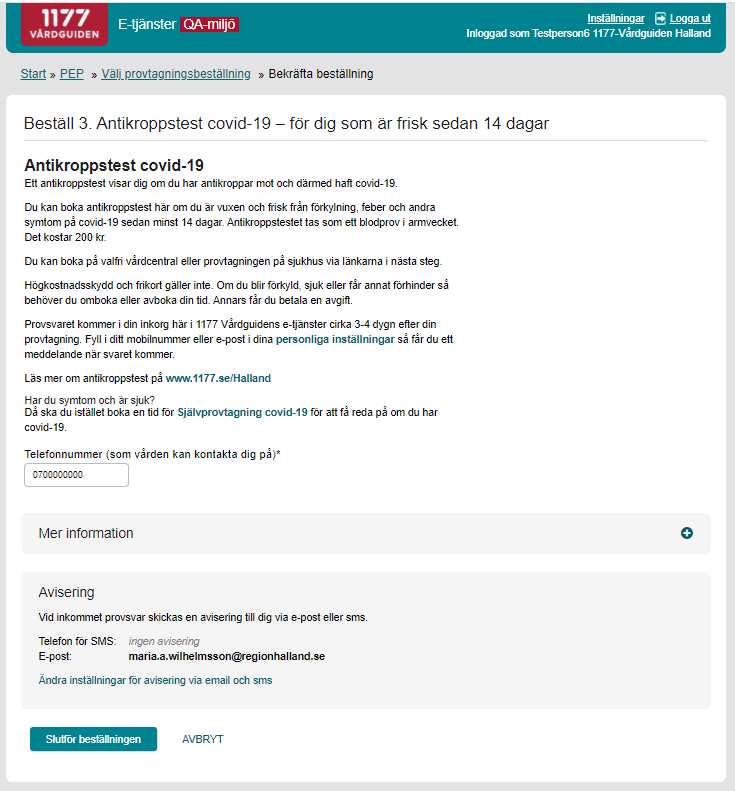 Klicka på Slutför beställningen.Du är nu klar med din beställning! Logga ut från 1177.se